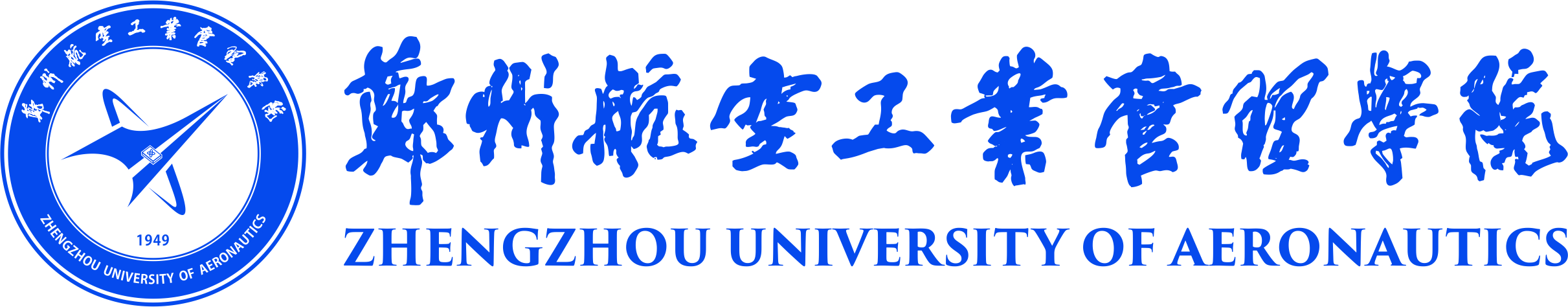 本科实验课程报告（20   至20   学年第  学期）课程名称：                              专业名称：                              行政班级：                              学    号：                              姓    名：                              指导教师：                              报告时间：            年      月      日实验地点实验地点起止时间起止时间1.实验目的1.实验目的1.实验目的1.实验目的1.实验目的1.实验目的1.实验目的2.实验大纲2.实验大纲2.实验大纲2.实验大纲2.实验大纲2.实验大纲2.实验大纲3.实验流程3.实验流程3.实验流程3.实验流程3.实验流程3.实验流程3.实验流程4.实验总结4.实验总结4.实验总结4.实验总结4.实验总结4.实验总结4.实验总结5.实验建议5.实验建议5.实验建议5.实验建议5.实验建议5.实验建议5.实验建议6.指导教师评语                  指导教师(签字)：                                 年    月    日6.指导教师评语                  指导教师(签字)：                                 年    月    日6.指导教师评语                  指导教师(签字)：                                 年    月    日6.指导教师评语                  指导教师(签字)：                                 年    月    日6.指导教师评语                  指导教师(签字)：                                 年    月    日6.指导教师评语                  指导教师(签字)：                                 年    月    日6.指导教师评语                  指导教师(签字)：                                 年    月    日实验成绩优秀优秀良好中等及格不及格实验成绩